Personal Information Form1.Age: 2.GenderFemaleMale3.Educational statusHigh school Associate Degree BachelorGraduate 4. Marital statusMarriedSingle5. Intensive Care Unit where you workCoronary ICUInternal Medicine ICUSurgery ICU Reanimation Intensive CareCardiovascular Surgery Intensive Care6. Your Service Period in Intensive Care…..…..Year ……..Month7. How many patients do you care for in a shift? (Please write)…………………...8. Have you received training on delirium before?( ) Yes (Please write) ……………………………………………………….….( ) No9. Have you ever had a patient in your unit who went into delirium?( ) Yes (Please write how many patients there are)…………………………………. ..( ) NoThe Checklist for the Care of the Patient in DeliriumDid your patient have pain?YesNoNot evaluatedDid your patient have hallucinations?YesNoNot evaluatedDid your patient have delusions?YesNoNot evaluated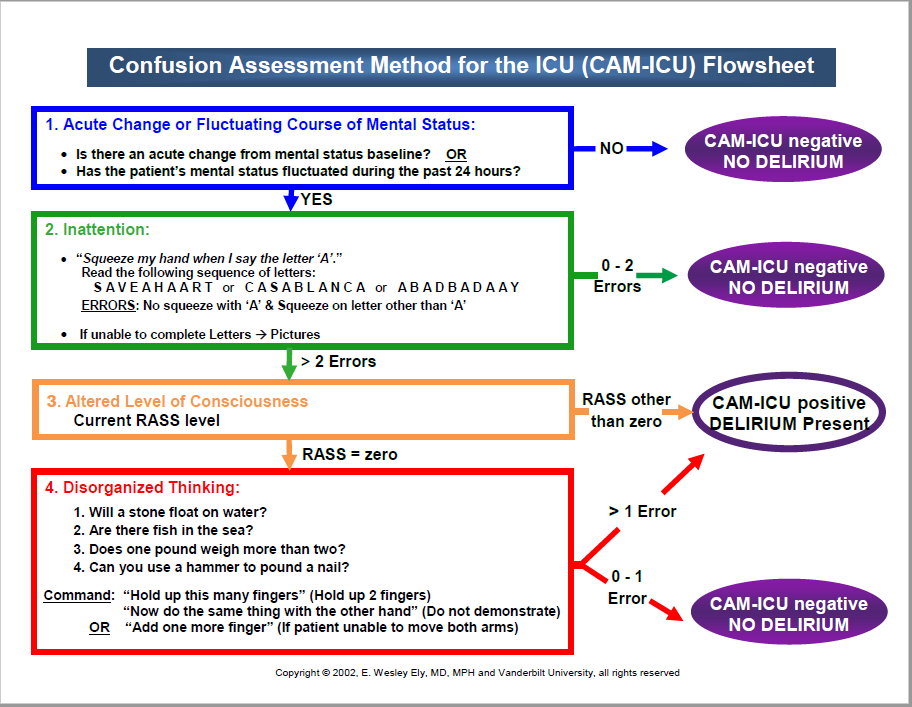 Intervention control pointsPerformedNot performed1. He/she introduced himself to the patient, saying his name.2. Assessed/provided the patient's ground orientation (e.g. ask/tell where it is located).3. Assessed/provided the patient's person orientation (For example: asking name, asking age, calling by name).4. Assessed/provided the patient's time orientation (For example: asking/reminding date, day and time).5. He/she questioned/observed whether the patient had pain.6. Reduced the stimuli around the patient (such as sound, noise).7. He/she lifted the borders of the bed.8. He/she spoke slowly and clearly to the patient.9. He/she evaluated whether the patient had hallucinations.10. He/she evaluated whether the patient had delusions.11. He/she listened to the patient and allowed him to express his feelings.12. He/she gave precise and direct commands to the patient.13. Daytime hours, on the other hand, allowed the environment to be bright, and at night, the environment to be dim.